              Внимание! 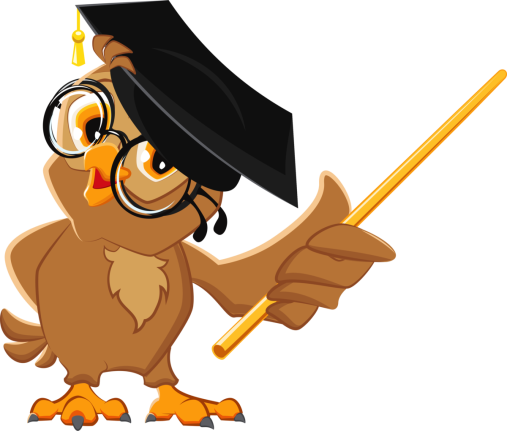 С 1 октября стартует Международный месячник школьных библиотекВ школе Месячник школьных библиотек пройдёт под девизом:«Школьная библиотека – маленькая дверь в большой мир»
К этому празднику в Библиотеке объявляются акции:  
«Подари книгу библиотеке »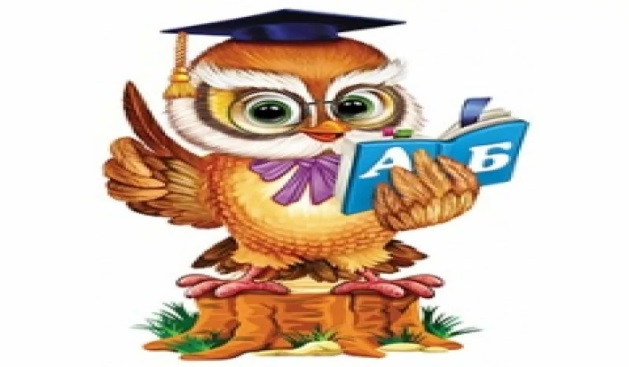  «Книги просят помощи»
Участие могут принять учащиеся 1-11 классов, родители и все желающие. На конкурс принимаются видеоролики, на которых изображен участник акции. Видео  ролики сдаются в школьную библиотеку .Акции  проводятся в течение месяцаПодведение итогов состоится с 24.10.по 26.10.  Объявление  победителей и награждение 27.10. Имена победителей будут размещены на сайте школы в разделе библиотека. 
с  10 по 14 октября пройдут Рейды по сохранности учебников. Просьба  все учебники обернуть в обложки и подписать.Учащиеся 1-х классов приглашаются на экскурсию в школьную библиотеку «Сюда приходят дети узнать про все на свете».